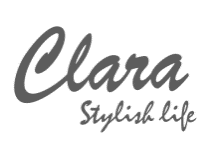       Xin chân thành cảm ơn Quý khách hàng đã tin tưởng và sử dụng sản phẩm thiết bị vệ sinh Clara     Quý khách vui lòng đọc kỹ hướng dẫn trước khi lắp đặt     HƯỚNG DẪN LẮP ĐẶT                                                                                         HƯỚNG DẪN SỬ DỤNG      XỬ LÝ SỰ CỐ THƯỜNG GẶP                                         LIÊN HỆ ĐỂ ĐƯỢC TƯ VẤN DỊCH VỤ VÀ HỖ TRỢ NK & PP : CÔNG TY CỔ PHẦN DEBORAHĐia chỉ showroom : Tháp B, tầng 4, tòa nhà Central point 219 Trung Kính, Cầu Giấy, HNTel : 024.3783.1461 – Hotline : 0934623768 – Bảo hành : 1900545500HƯỚNG DẪN LẮP ĐẶT VÀ SỬ DỤNG TIỂU NAM TREO TƯỜNG Mã SP : CU-0721PCHI TIẾT SẢN PHẨMTIÊU CHUẨN KỸ THUẬT Lắp đặt măng xông nối tường, vị trí từ sàn lên tim của tâm thoát 400mm (quấn băng tan vào các khớp nối, đi keo chuyên dụng để tránh rò rỉ)Gá vít treo lên tiểu, lấy thước đo từ tim tâm thoát đến vị trí vít treo của tiểu, lấy dấu bằng mực.Đặt tiểu nam lên giá treo rồi ép sát tiểu nam vào tường để bulong lọt qua lỗ cố định trên sứ và tâm lỗ thải phải khớp với tâm lỗ măng xông nối trên tường.Lắp cố định tiểu nam bằng keo chuyên dụng. Lưu ý không xiết đai ốc  quá chặt sẽ dễ vỡ sứ.Lắp van xả, từ tâm thoát lên tâm cấp là 750mm. Lắp ống nối van xả với tiểu nam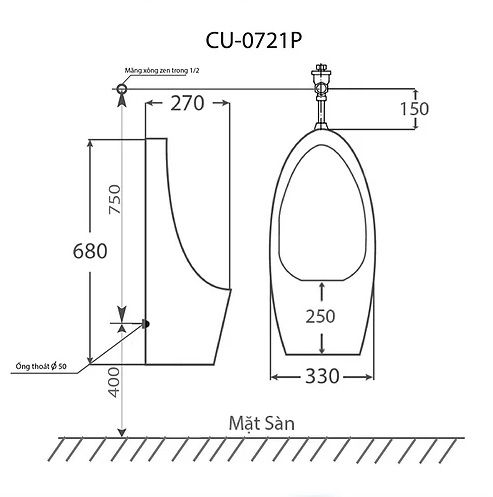 Không vứt rác ( tóc, thuốc lá, giấy…) vào trong tiểu gây tắcKhông trèo hoặc ngồi lên tiểu nam gây hư hỏng sản phẩm hoặc trượt ngã.Không sử dụng các chất tẩy rửa có tính axit cao để vệ sinh van xả tiểu namSử dụng các những dụng cụ như bàn chải mềm, khăn mềm  để làm sạchThường xuyên vệ sinh tiểu nam hàng ngày để sản phẩm được sạch sẽ và bền đẹp.Hiện tượngNguyên nhânKhắc phụcXả nước yếuKiểm tra pin, van cấp nước, lưới lọc hoặc áp suất nước Thay pin, mở van cấp, tăng áp suất cấp nước, tháo ra và vệ sinh lưới lọcRò rỉ nướcKiểm tra ống nối giữa van xả và tiểu nam, gioăng cao su của bích nối tườngĐảm bảo lắp thẳng ống nối, vặn chặt đai ốc, làm sạch gioăng